Supplemental materialsSupplement 1. Socio-demographic data survey1.	What is your age?2.	What is your gender?3.	Are you pregnant now?4.	What is your weight (kg)?5.	What is your height (cm)?6.	What is your education?7.	What are your living conditions?8.	What is your household income per person per month (EUR)?9.	What is your monthly expenditure on diabetes care (EUR)?10.	To what extent does your financial situation meet your needs?Supplement 2. Factors related to T1DM 11.	In what year were you diagnosed with diabetes?12.	What is your current insulin delivery method?13.	Have you used a pump before?14.	Why did you stop using your insulin pump? 15.	How many times a day do you usually inject insulin?16.	How many years have you been using an insulin pump?17.	What insulin pump/pump are you currently using?18.	 What are the main reasons you use an insulin pump? 19.	Are you using a continuous glucose monitoring system?20.	Why not use a continuous glucose monitoring system? 21.	How many days a month do you use the continuous glucose monitoring system?22.	What continuous glucose monitoring system do you use most often?23.	Please enter your latest glycosylated haemoglobin HbA1c laboratory results (%)24.	How many units of insulin do you consume on average per day (U/d)?25.	How many times a week do you usually have a blood glucose level below 4 mmol/l, have symptoms of hypoglycaemia and are you dealing with it yourself?26.	How many times in six months do you usually have a blood glucose level below 4 mmol/l, have symptoms of hypoglycaemia and need help from peers?Supplement 3. QOL questions by blocks QOL block 1: Diabetes signs and symptoms1.	I feel hungry2.	I feel thirsty3.	I have to go to the bathroom too often4.	I have stomach aches5.	I have headaches6.	I feel like I need to throw up7.	I go “low”8.	I go “high”9.	I feel tired10.	I get shaky11.	I get sweaty12.	I feel dizzy13.	 I feel weak14.	I have trouble sleeping15.	I get cranky or grumpyQOL block 2: Diabetes therapy1.	It hurts to get my finger pricked2.	It hurts to get insulin shots3.	I am embarrassed by my diabetes treatment4.	My spouse, significant other, and/or other family members and I argue about my diabetes care5.	It is hard for me to do everything I need to do to care for my diabetesQOL block 3: Diabetes care1.	It is hard for me to take blood glucose tests2.	It is hard for me to take insulin shots3.	It is hard for me to exercise4.	It is hard for me to keep track of carbohydrates5.	It is hard for me to carry a fast-acting carbohydrate6.	It is hard for me to snack when I go “low”QOL block 4: Diabetes concerns1.	I worry about going “low”2.	I worry about going “high”3.	I worry about long-term complications from diabetes4.	Daily life with diabetes causes me added stressQOL block 5: Diabetes communication1.	It is hard for me to tell the doctors and nurses how I feel2.	It is hard for me to ask the doctors and nurses questions3.	It is hard for me to explain my illness to other people4.	I am embarrassed about having diabetes5.	Having diabetes limits my sex life6.	I feel limited in my professional life because of diabetesSupplement 4. Self-management questionnaire by block SM block 1: General1.	I check my blood sugar levels with care and attention2.	I keep all doctors’ appointments recommended for my diabetes treatment3.	I take my diabetes medication as prescribed4.	I record my blood sugar levels regularly (or analyse the value chart with my blood glucose meter)5.	 I tend to avoid diabetes-related doctors’ appointments6.	I tend to forget to take or skip my diabetes medication 7.	I do not check my blood sugar levels frequently enough as would be required for achieving good blood glucose control8.	Regarding my diabetes care, I should see my medical practitioner(s) more often.9.	My diabetes self-care is poor10.	I feel satisfied with my daily involvement in the self-care of my diabetesSM block 2: Diet1.	Occasionally I eat lots of sweets or other foods rich in carbohydrates2.	The food I choose to eat makes it easy to achieve optimal blood sugar levels3.	I strictly follow the dietary recommendations given by my doctor or diabetes specialist4.	Sometimes I have real ‘food binges’ (not triggered by hypoglycaemia)5.	Despite diabetes, I feel free and can choose my diet flexiblySM block 3: Physical activities1.	I do regular physical activity to achieve optimal blood sugar levels2.	The food I choose to eat makes it easy to achieve optimal blood sugar levels3.	I tend to avoid diabetes-related doctors’ appointments4.	I feel satisfied with the time I spend on physical activity5.	I have a good rest and my sleep is good6.	 I can enjoy physical activity whenever I wantSupplement 5. Perception of T1DM diagnosis For example, L:At the time ... well, I was only about 9 years old, and my mom and I were together [in the hospital]. We just cried the first days all the time. It was terrible ... Yes, the first day in the hospital, when we realized what and how [crying] ...Likewise, G, who also was diagnosed approximately about the age of 9, mentions the shock to a family:I may have heard minimally about diabetes. Yes, and the family took it very seriously, Dad even wanted to commit suicide ... However, despite everything, he had to adjust quite quickly, understand how to act, otherwise it would not be possible to live on.However, Z, who was diagnosed approximately at the age of 15, remembers that a family had more experience, and S, who was diagnosed approximately at the age of 8, mentioned that tried to approach the diagnosis with a cool mind and peace in her large family. These initial feelings were the starting points from which participants began their T1DM-related therapy.Supplement 6. Insulin administrationOn the other hand, some injection users mentioned the possibility of forgetting the injection or the insulin itself and therefore being forced to change their plans. For example, Z once had to return to get an insulin after starting on his way to Poland. E describes such a situation:Of course, these cases have been different. It happened that we didn't notice that the insulin ran out — we were visiting friends — I lived without insulin for one day and had to go to the hospital.Supplement 7. T1DM-related costsA, who uses an insulin pump, said: I receive a disability benefit — a disabled person since childhood, which is about 126 EUR per month, but it does not cover the full cost of diabetes per month — 150–200 EUR. And now the insulin I use was taxed... It is not like I am in poverty, I can still afford it, but without parental support and having to live alone... It would be completely unrealistic for a student. Then you would have to think of another scenario — either your studies would fail, and you would have to look for a job....This is also pointed out by P, whose parents bought a pump: Yes, the parents bought it themselves and in fact it was a very large sum of money. It was expensive, but how much, I do not remember. Everything was covered by parents and grandparents. Also, now I cover the cost of the pump myself. [...] I think that diabetes should not be included in a disability group 3, but it should be a separate group — 120 EUR per month is not enough.T also does not hide the cost: We bought the pump ourselves for the full amount and, frankly, the device costs like a car. And the monthly cost is also impressive. There are countries where these costs are fully reimbursed.L and M, both in their 18s and still receiving an insulin pump maintenance allowance, are worried about what will happen after they finish school (12th grade), knowing that they will have to switch to injections. L commented: It would be nice if we did not have to switch back, because that's our daily routine! We did not choose to be sick or not. Yes, now I'm in my 18s — and what's the difference that I was 17 the day before and 18 the next?Supplement Table 1. Reliability of questionnaires and correlations between QOL and SM **significant at 0.05 level Supplement Table 2. Specific information of IPU and MDIUSupplement Table 3. Association between Therapy and Communication blocks of QOL and demographic and T1DM-related factors 
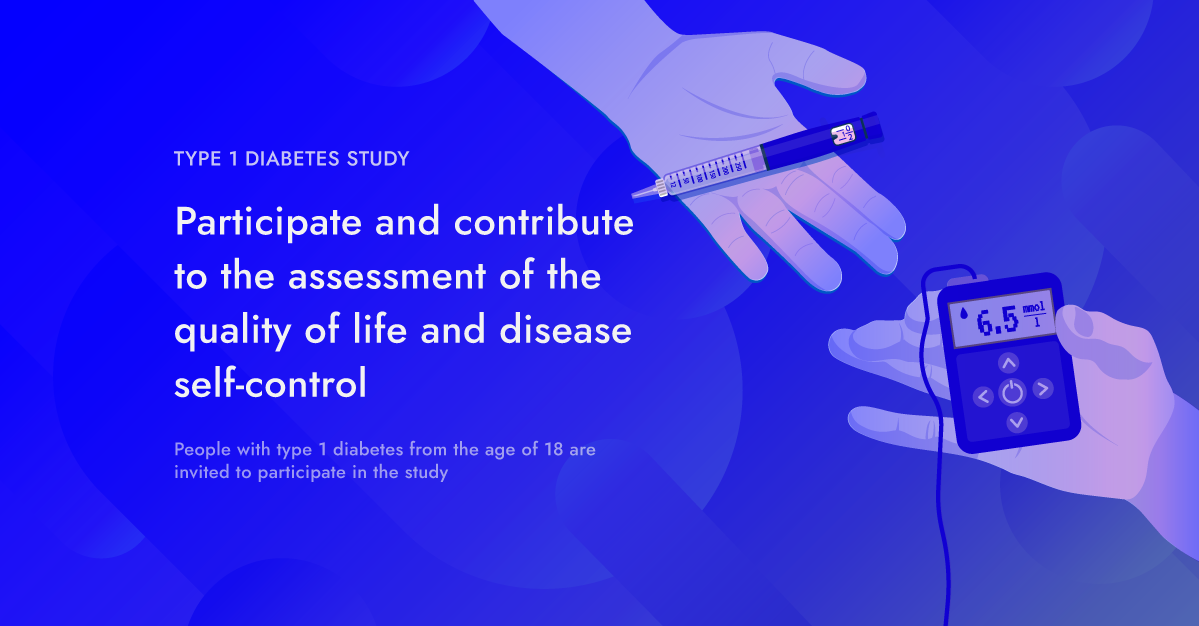 Supplement Figure 1. Visual engagement material used in study invitations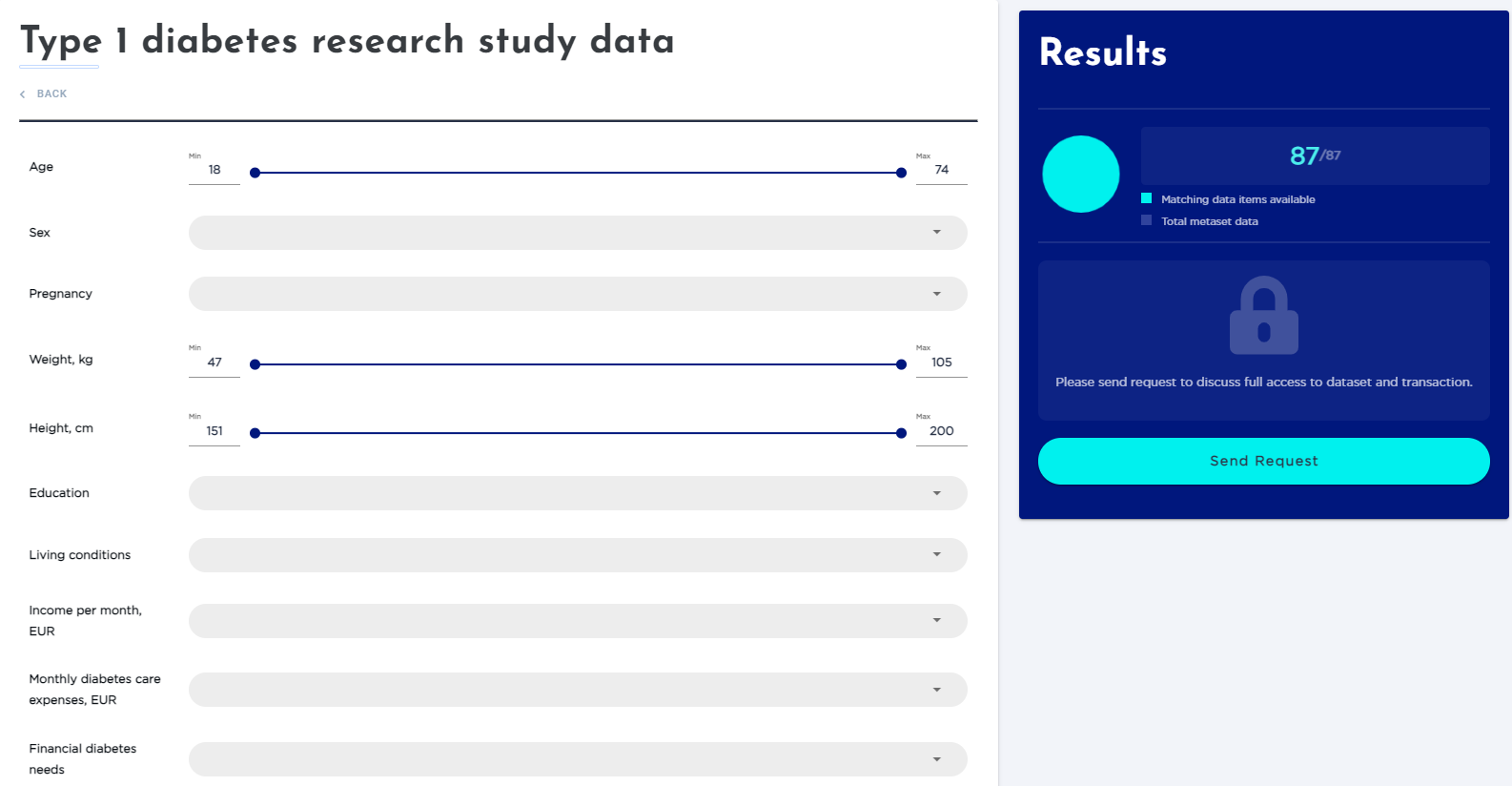 Supplement Figure 2.  Electronic platform – research study metadata query viewScaleAlpha CronbachTherapyCareConcernsCommunicationGeneralDietPhysical activitiesSM totalSigns and symptoms0.870.59**0.68**0.61** 0.67** 0.07 0.25* 0.38** 0.32**Therapy0.76 0.71** 0.68** 0.71** 0.21 0.39** 0.40** 0.45**Care0.75 0.67** 0.68** 0.29** 0.38** 0.49** 0.54**Concerns0.78 0.62** -0.05 0.73 0.26* 0.13Communication0.86 0.35** 0.32** 0.36** 0.47**QOL Total0.94 0.20 0.32** 0.43** 0.44**General0.85 0.49** 0.23** 0.77**Diet0.63 0.24** 0.74**Physical activities0.77 0.70**VariableCategoriesIPU, N = 20IPU, N = 20IPU, N = 20Pump-use years,mean ± SD7.2 ± 4.7Reasons to use pumpQuality of lifeInsulin dosingLess painLess hypoglycemia Trying Other18 (90.0)15 (75.0)9 (45.0)7 (35.0)2 (10.0)3 (15.0)MDIU, N = 67MDIU, N = 67MDIU, N = 67Insulin time/ day, mean ± SD4.1 ± 1.2Reasons for not using a pumpExpensive Information Do not wantNo modelDo not trust Other33 (49.3)13 (19.4)8 (11.9)5 (7.5)3 (4.5)5 (7.5)Previous pump use, N (%)Yes13 (19.4)Reasons to stop using pump, N (%)Expensive Not comfortableDo not trustNo resultOther 6 (46.2)4 (30.8)1 (7.7)2 (15.4)5 (38.5)Therapy block of QOLTherapy block of QOLTherapy block of QOLCommunication blocks of QOLCommunication blocks of QOLCommunication blocks of QOLVariable Odds ratio, OR95% CIp valueOdds ratio, OR95% CIp valueMethod of insulin administration3.13 0.48; 20.50.233.11 0.52; 18.560.21Age 0.93 0.85; 1.030.150.90 0.83; 0.980.02Sex5.04 1.30; 19.50.023.06 1.00; 9.310.05Education 0.98 0.25; 3.790.980.73 0.22; 2.370.56Income 1.76 0.42; 7.350.440.60 0.17; 2.150.43T1DM expenses 0.91 0.21; 4.040.9110.05 1.99; 50.9< 0.01Years with T1DM 1.17 1.06; 1.30< 0.011.11 1.03; 1.210.01SM total 1.06 1.01; 1.110.021.05 1.00; 1.100.03